DAgsorden SkolebestyrelsesmødeSkole:	Randers SpecialskoleMødested: 	Borup Byvej
Mødedato:	07-02-2022 Budget og økonomiReferat fra skolebestyrelsesmøde med eleverneSygefraværKritik fra VISOValg til skolebestyrelsenReferat Skolebestyrelsesmødde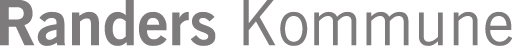 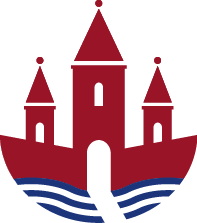 Mødested:	Borup Byvej
Mødedato:	07-02-2022 		Næste mødedato: 04-04-2022
Deltagere:	Nete Ankerstjerne, Brian Bech, Gitte Martin, Louise Reincke, Anna Christensen, Benny Petsch, Klaus Viggers, Jesper Hansen, Pia Madsen, Louise Byrge og Lene Hyldborg-ThomsenAfbud: Henriette Malland, Hanna Damborg og Morten ArvidsenReferat:Budget og økonomiSkolens kommer ud med et merforbrug på 10 millioner.Der er flere forklaringer på, at økonomien ser således ud.Vi oplever, at vores økonomisystem er svært at styre økonomien efter, og det er svært at bruge det effektivt, hvilket er en udfordring for os. Vi har pt derfor 10-15 medarbejdere mere, end vi har brug for.Skolens vurdering er, at takstfordelingen af vores elever er skæv ift. byrådets beskrivelse af takstkategorierne. Vores oplevelse er, at de elever, vi får visiteret får mere komplekse vanskeligheder, men takstindplaceringen af eleverne viser nærmere, at eleverne skulle være blevet lettere. Vi er i dialog med forvaltningen omkring det.Vedr. pladsudnyttelsen i SFO´en: Der er flere børn, der er gået ud af SFO´en i løbet af Corona-tiden. Der er budgetteret med et antal elever, som ikke er indmeldt i SFO, men da vi stadig har personalet ansat, giver det et underskud på 2,5 millioner. MED-udvalget arbejder på, hvordan vi kan fastholde elever i SFO samt motivere flere til at benytte tilbuddet, da vi fra forældrene på skolen, kan forstå at de gerne vil have at deres børn motiveres til at komme i SFO igen, nu hvor Corona ser ud til at slippe taget.Samlet set er der derfor ikke økonomi til at fastholde det antal medarbejdere, vi har. Derfor er der i denne uge en afskedigelses- og/eller omplaceringsrunde.Forældrerepræsentanterne ønsker at følge udviklingen.Referat fra skolebestyrelsesmøde med eleverSe vedhæftede bilag. SygefraværSkolens har et sygefravær på gennemsnitligt 12,6 dage pr medarbejder på år. Fravær i forbindelse med Corona pandemien er en stor del af fraværet.Ledelsen er særligt opmærksomme på de medarbejdere, som har spredt fravær på antal dage eller antal perioder.Sygefravær skal på bestyrelsens dagsorden inden sommerferien igen, så bestyrelsen kan følge udviklingen.Kritik fra VISOPunktet udskydes til næste skolebestyrelsesmøde.Valg til skolebestyrelsenNete inviterer til valgmøde d. 23/2 fra kl. 18.00-19.00 på Blommevej sammen med Klaus Viggers. Klaus sender invitationen ud med et link til Google Meet, så forældrene også har mulighed for at deltage hjemmefra.Louise Byrge og Nete Ankerstjerne laver en video, som sendes ud til forældrene på AULA.Vi mangler skolebestyrelsesmedlemmer til efter sommerferien – det er derfor vigtigt, at forældre melder sig fra alle matrikler.